Сумська міська радаВиконавчий комітетРІШЕННЯвід 00.02.2019 №  Враховуючи наказ Міністерства фінансів України від 03.12.2018 р. № 953 «Про затвердження Змін до Інструкції щодо застосування економічної класифікації видатків бюджету», рішення Сумської обласної ради від 25.01.2019 «Про внесення змін до рішення Сумської обласної ради від 14.12.2018 «Про обласний бюджет Сумської області на 2019 рік», звернення головних розпорядників бюджетних коштів та пункт 15 рішення Сумської міської ради від 19 грудня 2018 року № 4279 - МР «Про міський бюджет м. Суми на                             2019 рік», керуючись частиною першою статті 52 Закону України «Про місцеве самоврядування в Україні», виконавчий комітет Сумської міської ради                                                          ВИРІШИВ:1. Провести розподіл обсягів міжбюджетних трансфертів з обласного   бюджету на 2019 рік, а саме:1.1. Збільшити обсяг дохідної частини загального фонду міського бюджету на суму 1 200 000,00 грн. по ККД 41053900 «Інші субвенції з місцевого бюджету», з них:- компенсаційні виплати за пільговий проїзд учасників антитерористичної операції (операції об'єднаних сил), членів сімей загиблих (померлих) учасників антитерористичної операції (операції об'єднаних сил), інших ветеранів війни та добровольців з числа учасників антитерористичної операції (операції об'єднаних сил), осіб, які супроводжують інваліда війни                      І групи – 1 000 000,00 грн.;- компенсаційні виплати за пільговий проїзд окремих категорій громадян – 200 000,00 гривень.1.2. Збільшити обсяг видаткової частини загального фонду міського бюджету головному розпоряднику бюджетних коштів – департаменту соціального захисту населення Сумської міської ради за бюджетною програмою по КПКВК 0813033 «Компенсаційні виплати на пільговий проїзд автомобільним транспортом окремим категоріям громадян» на суму 1 200 000,00 гривень.2. Провести перерозподіл видатків загального фонду міського бюджету на 2019 рік в межах загального обсягу бюджетних призначень головних розпорядників бюджетних коштів, а саме: 2.1. Зменшити обсяг видатків по КЕКВ 2240 «Оплата послуг (крім комунальних)» на суму 564 138,00 гривень (вивіз побутових відходів та їх утилізація), з них по головним розпорядникам бюджетних коштів:2.1.1. Виконавчому комітету Сумської міської ради на суму 36 775,00 гривень, з них за бюджетними програмами по:- КПКВК 0210160 «Керівництво і управління у відповідній сфері у містах (місті Києві), селищах, селах, об’єднаних територіальних громадах» -                       35 280,00 гривень;- КПКВК 0213121 «Утримання та забезпечення діяльності центрів соціальних служб для сім’ї, дітей та молоді» - 510,00 гривень;- КПКВК 0214060 «Забезпечення діяльності палаців i будинків культури, клубів, центрів дозвілля та iнших клубних закладів» - 389,00 гривень;- КПКВК 0218230 «Інші заходи громадського порядку та безпеки» -                       596,00 гривень.2.1.2. Управлінню освіти і науки Сумської міської ради на суму 472 175,00 гривень, з них за бюджетними програмами по:- КПКВК 0610160 «Керівництво і управління у відповідній сфері у містах (місті Києві), селищах, селах, об’єднаних територіальних громадах» -                       816,00 гривень;- КПКВК 0611010 «Надання дошкільної освіти» - 166 344,00 гривень;- КПКВК 0611020 «Надання загальної середньої освіти загальноосвітніми навчальними закладами (в т. ч. школою-дитячим садком, інтернатом при школі), спеціалізованими школами, ліцеями, гімназіями, колегіумами» - 244 188,00 гривень;- КПКВК 0611070 «Надання загальної середньої освіти спеціальними  загальноосвітніми школами-інтернатами, школами та іншими навчальними закладами для дітей, які потребують корекції фізичного та (або) розумового розвитку» - 1 680,00 гривень;- КПКВК 0611090 «Надання позашкільної освіти позашкільними закладами освіти, заходи із позашкільної роботи з дітьми» - 16 789,00 гривень;- КПКВК 0611110 «Підготовка кадрів професійно-технічними закладами та іншими закладами освіти» - 39 926,00 гривень;- КПКВК 0611150 «Методичне забезпечення діяльності навчальних закладів» - 1 728,00 гривень;- КПКВК 0611161 «Забезпечення діяльності інших закладів у сфері освіти» - 704,00 гривень.2.1.3. Департаменту соціального захисту населення Сумської міської ради на суму 17 482,00 гривень, з них за бюджетними програмами по:- КПКВК 0810160 «Керівництво і управління у відповідній сфері у містах (місті Києві), селищах, селах, об’єднаних територіальних громадах» -                          6 852,00 гривень;- КПКВК 0813104 «Забезпечення соціальними послугами за місцем проживання громадян, які не здатні до самообслуговування у зв'язку з похилим віком, хворобою, інвалідністю» - 3 576,00 гривень;- КПКВК 0813241 «Забезпечення діяльності інших закладів у сфері соціального захисту і соціального забезпечення» - 7 054,00 гривень.2.1.4. Службі у справах дітей Сумської міської ради за бюджетною програмою по КПКВК 0910160 «Керівництво і управління у відповідній сфері у містах (місті Києві), селищах, селах, об’єднаних територіальних громадах» - 500,00 гривень.2.1.5. Відділу культури та туризму Сумської міської ради на суму 24 791,00 гривень, з них за бюджетними програмами по:- КПКВК 1010160 «Керівництво і управління у відповідній сфері у містах (місті Києві), селищах, селах, об’єднаних територіальних громадах» -                          200,00 гривень;- КПКВК 1011100 «Надання спеціальної освіти школами естетичного виховання (музичними, художніми, хореографічними, театральними, хоровими, мистецькими)» - 11 079,00 гривень;- КПКВК 1014030 «Забезпечення діяльності бібліотек» -                                  13 060,00 гривень;- КПКВК 1014081 «Забезпечення діяльності інших закладів в галузі культури і мистецтва» - 452,00 гривень.2.1.6. Департаменту інфраструктури міста Сумської міської ради за бюджетною програмою по КПКВК 1210160 «Керівництво і управління у відповідній сфері у містах (місті Києві), селищах, селах, об’єднаних територіальних громадах» - 2 502,00 гривень.2.1.7. Управлінню «Інспекція з благоустрою міста Суми» Сумської міської ради за бюджетною програмою по КПКВК 1410160 «Керівництво і управління у відповідній сфері у містах (місті Києві), селищах, селах, об’єднаних територіальних громадах» - 1 800,00 гривень.2.1.8. Управлінню державного архітектурно-будівельного контролю Сумської міської ради за бюджетною програмою по КПКВК 1710160 «Керівництво і управління у відповідній сфері у містах (місті Києві), селищах, селах, об’єднаних територіальних громадах» - 822,00 гривень.2.1.9. Департаменту забезпечення ресурсних платежів Сумської міської ради за бюджетною програмою по КПКВК 3110160 «Керівництво і управління у відповідній сфері у містах (місті Києві), селищах, селах, об’єднаних територіальних громадах» - 4 800,00 гривень.2.1.10. Департаменту фінансів, економіки та інвестицій Сумської міської ради за бюджетною програмою по КПКВК 3710160 «Керівництво і управління у відповідній сфері у містах (місті Києві), селищах, селах, об’єднаних територіальних громадах» - 2 491,00 гривень.2.2. Збільшити обсяг видатків по КЕКВ 2275 «Оплата інших енергоносіїв та інших комунальних послуг» на суму 564 138,00 гривень («комунальні послуги та енергоносії»), з них по головним розпорядникам бюджетних коштів:2.2.1 Виконавчому комітету Сумської міської ради на суму 36 775,00 гривень, з них за бюджетними програмами по:- КПКВК 0210160 «Керівництво і управління у відповідній сфері у містах (місті Києві), селищах, селах, об’єднаних територіальних громадах» -                       35 280,00 гривень;- КПКВК 0213121 «Утримання та забезпечення діяльності центрів соціальних служб для сім’ї, дітей та молоді» - 510,00 гривень;- КПКВК 0214060 «Забезпечення діяльності палаців i будинків культури, клубів, центрів дозвілля та iнших клубних закладів» - 389,00 гривень;- КПКВК 0218230 «Інші заходи громадського порядку та безпеки» -                       596,00 гривень.2.2.2. Управлінню освіти і науки Сумської міської ради на суму 472 175,00 гривень, з них за бюджетними програмами по:- КПКВК 0610160 «Керівництво і управління у відповідній сфері у містах (місті Києві), селищах, селах, об’єднаних територіальних громадах» -                       816,00 гривень;- КПКВК 0611010 «Надання дошкільної освіти» - 166 344,00 гривень;- КПКВК 0611020 «Надання загальної середньої освіти загальноосвітніми навчальними закладами (в т. ч. школою-дитячим садком, інтернатом при школі), спеціалізованими школами, ліцеями, гімназіями, колегіумами» - 244 188,00 гривень;- КПКВК 0611070 «Надання загальної середньої освіти спеціальними  загальноосвітніми школами-інтернатами, школами та іншими навчальними закладами для дітей, які потребують корекції фізичного та (або) розумового розвитку» - 1 680,00 гривень;- КПКВК 0611090 «Надання позашкільної освіти позашкільними закладами освіти, заходи із позашкільної роботи з дітьми» - 16 789,00 гривень;- КПКВК 0611110 «Підготовка кадрів професійно-технічними закладами та іншими закладами освіти» - 39 926,00 гривень;- КПКВК 0611150 «Методичне забезпечення діяльності навчальних закладів» - 1 728,00 гривень;- КПКВК 0611161 «Забезпечення діяльності інших закладів у сфері освіти» - 704,00 гривень.2.2.3. Департаменту соціального захисту населення Сумської міської ради на суму 17 482,00 гривень, з них за бюджетними програмами по:- КПКВК 0810160 «Керівництво і управління у відповідній сфері у містах (місті Києві), селищах, селах, об’єднаних територіальних громадах» -                          6 852,00 гривень;- КПКВК 0813104 «Забезпечення соціальними послугами за місцем проживання громадян, які не здатні до самообслуговування у зв'язку з похилим віком, хворобою, інвалідністю» - 3 576,00 гривень;- КПКВК 0813241 «Забезпечення діяльності інших закладів у сфері соціального захисту і соціального забезпечення» - 7 054,00 гривень.2.2.4. Службі у справах дітей Сумської міської ради за бюджетною програмою по КПКВК 0910160 «Керівництво і управління у відповідній сфері у містах (місті Києві), селищах, селах, об’єднаних територіальних громадах» - 500,00 гривень.2.2.5. Відділу культури та туризму Сумської міської ради на суму 24 791,00 гривень, з них за бюджетними програмами по:- КПКВК 1010160 «Керівництво і управління у відповідній сфері у містах (місті Києві), селищах, селах, об’єднаних територіальних громадах» -                          200,00 гривень;- КПКВК 1011100 «Надання спеціальної освіти школами естетичного виховання (музичними, художніми, хореографічними, театральними, хоровими, мистецькими)» - 11 079,00 гривень;- КПКВК 1014030 «Забезпечення діяльності бібліотек» -                                13 060,00 гривень;- КПКВК 1014081 «Забезпечення діяльності інших закладів в галузі культури і мистецтва» - 452,00 гривень.2.2.6. Департаменту інфраструктури міста Сумської міської ради за бюджетною програмою по КПКВК 1210160 «Керівництво і управління у відповідній сфері у містах (місті Києві), селищах, селах, об’єднаних територіальних громадах» - 2 502,00 гривень.2.2.7. Управлінню «Інспекція з благоустрою міста Суми» Сумської міської ради за бюджетною програмою по КПКВК 1410160 «Керівництво і управління у відповідній сфері у містах (місті Києві), селищах, селах, об’єднаних територіальних громадах» - 1 800,00 гривень.2.2.8. Управлінню державного архітектурно-будівельного контролю Сумської міської ради за бюджетною програмою по КПКВК 1710160 «Керівництво і управління у відповідній сфері у містах (місті Києві), селищах, селах, об’єднаних територіальних громадах» - 822,00 гривень.2.2.9. Департаменту забезпечення ресурсних платежів Сумської міської ради за бюджетною програмою по КПКВК 3110160 «Керівництво і управління у відповідній сфері у містах (місті Києві), селищах, селах, об’єднаних територіальних громадах» - 4 800,00 гривень.2.2.10. Департаменту фінансів, економіки та інвестицій Сумської міської ради за бюджетною програмою по КПКВК 3710160 «Керівництво і управління у відповідній сфері у містах (місті Києві), селищах, селах, об’єднаних територіальних громадах» - 2 491,00 гривень.3. Головним розпорядникам бюджетних коштів – виконавчому комітету Сумської міської ради, управлінню освіти і науки Сумської міської ради, департаменту соціального захисту населення Сумської міської ради, службі у справах дітей Сумської міської ради, відділу культури та туризму Сумської міської ради, департаменту інфраструктури міста Сумської міської ради, управлінню «Інспекція з благоустрою міста Суми» Сумської міської ради, управлінню державного архітектурно-будівельного контролю Сумської міської ради, департаменту забезпечення ресурсних платежів Сумської міської ради та департаменту фінансів, економіки та інвестицій Сумської міської ради надати на погодження постійній комісії з питань планування соціально-економічного розвитку, бюджету, фінансів, розвитку підприємництва, торгівлі та послуг, регуляторної політики Сумської міської ради дане рішення з обґрунтуванням щодо обсягу перерозподілу видатків, зазначених у підпунктах 2.1 та 2.2 пункту 2 цього рішення.4. Департаменту фінансів, економіки та інвестицій Сумської міської ради (Липова С.А.) врахувати вказані зміни при розгляді Сумською міською радою проекту рішення про внесення змін та доповнень до міського бюджету м. Суми на 2019 рік.5. Організацію виконання даного рішення покласти на                     заступника міського голови згідно розподілу обов’язків.Міський голова                                                                                 О.М. ЛисенкоЛипова С.А. 700-712Розіслати: згідно списку розсилки 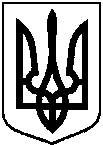 Проект      Оприлюднено «__»__ _20__р.Про розподіл обсягу міжбюджетного трансферту з обласного бюджету та перерозподіл коштів міського бюджету м. Суми на 2019 рік